Технические характеристики дизельной электростанции «SDMO T 27HK»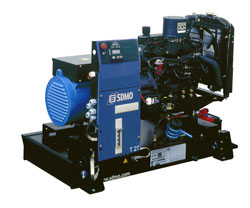 ПроизводительSDMO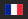 ДвигательMitsubishi S4L2 SDHРезервная мощность27 кВА / 22 кВтОсновная мощность24 кВА / 19 кВтГенераторMecc Alte, 3-х фазный, одноопорный, бесщёточный, с самовозбуждением и саморегулированием, класс защиты IP23Тип двигателяДизельный, 4-х цилиндровый, с водяным охлаждениемВых. напряжение двигателя, кВАПеременное, 230В/400В± 1% / 50Гц± 2.5%Расход топлива при 75% нагрузке, л7.5Встроенный бак, л100Габариты (L, W, H mm.)1410х720х1100Масса, кг.460Гарантийный срок1 годЦенаДанная модель доступна более чем в 40 комплектациях. Хотите узнать цену - свяжитесь с нами любым удобным для Вас способом.